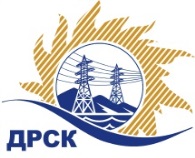 Акционерное Общество«Дальневосточная распределительная сетевая  компания»Протокол № 232/УТПиР -ВПзаседания закупочной комиссии по выбору победителя по открытому запросу предложений на право заключения договора на выполнение работ: «Оснащение Томмотского РЭС УПАТС с подключением к общей телефонной сети  филиала ЮЯЭС».Закупка  1125 р. 2.2.1. ГКПЗ 2018      ЕИС – № 31806117399  МСППРИСУТСТВОВАЛИ: члены постоянно действующей Закупочной комиссии АО «ДРСК»  1-го уровня.Форма голосования членов Закупочной комиссии: очно-заочная.ВОПРОСЫ, ВЫНОСИМЫЕ НА РАССМОТРЕНИЕ ЗАКУПОЧНОЙ КОМИССИИ: Об утверждении результатов процедуры переторжки.Об итоговой ранжировке заявок.О выборе победителя закупки.    РЕШИЛИ:   По вопросу № 1Признать процедуру переторжки не состоявшейся.Принять окончательные цены заявок участников.       По вопросу № 2Утвердить итоговую ранжировку заявок        По вопросу № 3          Признать победителем закупки на право заключения договора на выполнение работ: «Оснащение Томмотского РЭС УПАТС с подключением к общей телефонной сети  филиала ЮЯЭС» участника, занявшего первое место в итоговой ранжировке по степени предпочтительности для заказчика: ООО"Элком+" (634021, г. Томск, пр. Фрунзе, д.130а)  на условиях: стоимость заявки   1 977 595.80 руб. без НДС (2 333 563.05 руб. с учетом НДС). Условия оплаты: в течение 30 (тридцати) календарных дней с даты подписания Сторонами документов, указанных в пункте 5.2 Договора, на основании счёта, выставленного Подрядчиком, и с учетом пунктов 4.4.2, 4.4.3 Договора. Сроки выполнения работ: Срок начала работ - с момента заключения договора. Срок окончания работ – 30 сентября 2018 г.Гарантии выполненных работ: на работы 24 месяца, на оборудование и материалы – 12 месяцев с момента приемки объекта в эксплуатацию (подписание Акта КС-11).Срок действия оферты: до 26.05.2018 г.исполнитель Чуясова Е.Г.Тел. 397268город  Благовещенск«10» апреля 2018 года№п/пНаименование Участника закупки Окончательная цена заявки, руб.1.ООО  "Элком+"
ИНН/КПП 7019013550/701701001 
ОГРН 10270008585981 977 595.802.ООО Частное охранное предприятие "ФЛАГМАН" 
ИНН/КПП 1402047709/140201001 
ОГРН 10814020000851 980 240.00Место в итоговой ранжировкеНаименование участникаОкончательная цена заявки, руб. без НДС Балл по неценовой предпочтительностиПрименение приоритета в соответствии с 925-ПП 1 местоООО  "Элком+"
ИНН/КПП 7019013550/701701001 
ОГРН 10270008585981 977 595.800,5060Нет2 местоООО Частное охранное предприятие "ФЛАГМАН" 
ИНН/КПП 1402047709/140201001 
ОГРН 10814020000851 980 240.000,0500НетСекретарь Закупочной комиссии: Елисеева М.Г. _____________________________